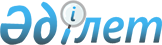 О бюджете Талгарского района на 2018-2020 годыРешение Талгарского районного маслихата Алматинской области от 22 декабря 2017 года № 22-113. Зарегистрировано Департаментом юстиции Алматинской области 29 декабря 2017 года № 4465.
      В соответствии с пунктом 2 статьи 9 Бюджетного кодекса Республики Казахстан от 4 декабря 2008 года, подпунктом 1) пункта 1 статьи 6 Закона Республики Казахстан от 23 января 2001 года "О местном государственном управлении и самоуправлении в Республике Казахстан", Талгарский районный маслихат РЕШИЛ:
      1. Утвердить районный бюджет на 2018-2020 годы, согласно приложениям 1, 2, 3 к настоящему решению соответственно, в том числе на 2018 год в следующих объемах:
      1) доходы 18 117 968 тысячи тенге, в том числе: 
      налоговые поступления 2 111 703 тысячи тенге;
      неналоговые поступления 18 798 тысяч тенге;
      поступления от продажи основного капитала 550 320 тысяч тенге;
      поступление трансфертов 15 437 147 тысяча тенге, в том числе: 
      целевые текущие трансферты 6 486 869 тысяч тенге;
      целевые трансферты на развитие 2 393 928 тысяч тенге;
      субвенции 6 556 350 тысяч тенге; 
      2) затраты 18 663 456 тысяч тенге;
      3) чистое бюджетное кредитование 108 432 тысяч тенге, в том числе:
      бюджетные кредиты 126 176 тысячи тенге;
      погашение бюджетных кредитов 17 744 тысячи тенге;
      4) сальдо по операциям с финансовыми активами 0 тенге;
      5) дефицит (профицит) бюджета (-) 653 920 тысяча тенге;
      6) финансирование дефицита (использование профицита) бюджета 653 920 тысяча тенге.
      Сноска. Пункт 1 в редакции решения Талгарского районного маслихата Алматинской области от 22.11.2018 № 36-170 (вводится в действие с 01.01.2018).


      2. Утвердить резерв местного исполнительного органа района на 2018 год в сумме 23 627 тысяч тенге.
      3. Предусмотреть в районном бюджете на 2018 год объемы бюджетных изьятий из бюджетов города районного значения, сельских округов, в районный бюджет в сумме 1 217 202 тысячи тенге, в том числе:      Сноска. Пункт 3 в редакции решения Талгарского районного маслихата Алматинской области от 28.02.2018 № 25-128 (вводится в действие с 01.01.2018).


      4. Учесть, что в районном бюджете на 2018 год предусмотрены целевые текущие трансферты бюджетам города районного значения, сельских округов, в том числе на:
      реализацию мер по содействию экономическому развитию регионов в рамках Программы развития регионов до 2020 года. 
      Распределение указанных трансфертов бюджетам города районного значения, сельских округов определяются на основании постановления акимата Талгарского района.
      5. Установить перечень районных бюджетных программ, не подлежащих секвестру в процессе исполнения районного бюджета на 2018 год согласно приложению 4 к настоящему решению.
      6. Контроль за исполнением настоящего решения возложить на постоянную комиссию Талгарского районного маслихата "По вопросам социально-экономического развития, тарифной политики, развития малого и среднего предпринимательства и бюджета". 
      7. Настоящее решение вводится в действие с 1 января 2018 года. Районный бюджет на 2018 год
      Сноска. Приложение 1 в редакции решения Талгарского районного маслихата Алматинской области от 22.11.2018 № 36-170 (вводится в действие с 01.01.2018). Районный бюджет на 2019 год Районный бюджет на 2020 год Перечень районных бюджетных программ не подлежащих секвестру в процессе исполнения районного бюджета на 2018 год
					© 2012. РГП на ПХВ «Институт законодательства и правовой информации Республики Казахстан» Министерства юстиции Республики Казахстан
				
город Талгар

Алатауский сельский округ 

Белбулакский сельский округ 

Бесагашский сельский округ 

Бескайнарский сельский округ 

Гулдалинский сельский округ

Кендалинский сельский округ

Кайнарский сельский округ

Нуринский сельский округ

Панфиловский сельский округ 

Туздыбастауский сельский округ
542 400 тысяч тенге;

99 714 тысяч тенге;

84 279 тысяч тенге;

101 724 тысячи тенге;

1 704 тысячи тенге;

61 470 тысяч тенге;

59 122 тысячи тенге;

26 165 тысяч тенге;

54 061 тысяча тенге;

46 382 тысячи тенге;

140 181 тысяча тенге.".
      Председатель сессии

      Талгарского районного

      маслихата

М. Дюсебаев

      Секретарь

      Талгарского районного

      маслихата

Ж. Енкебайұлы
Приложение 1 к решению Талгарского районного маслихата от "22" декабря 2017 года № 22-113 "О бюджете Талгарского района на 2018-2020 годы"
Категория
Категория
Категория
Категория
Категория
Сумма (тысяч тенге)
Класс
Класс
Класс
Класс
Сумма (тысяч тенге)
Подкласс
Подкласс
Подкласс
Сумма (тысяч тенге)
Наименование
Наименование
Сумма (тысяч тенге)
1. Доходы
18117968
1
Налоговые поступление
2111703
04
Hалоги на собственность
1309967
1
Hалоги на имущество
1272800
3
Земельный налог
32956
5
Единый земельный налог
4211
05
Внутренние налоги на товары, работы и услуги
726636
2
Акцизы
483760
3
Поступления за использование природных и других ресурсов
7050
4
Сборы за ведение предпринимательской и профессиональной деятельности
228626
5
Налог на игорный бизнес
7200
07
Прочие налоги
6900
1
Прочие налоги
6900
08
Обязательные платежи, взимаемые за совершение юридически значимых действий и (или) выдачу документов уполномоченными на то государственными органами или должностными лицами
68200
1
Государственная пошлина
68200
2
Неналоговые поступления
18798
01
Доходы от государственной собственности
3834
5
Доходы от аренды имущества, находящегося в государственной собственности
3834
04
Штрафы, пени, санкции, взыскания, налагаемые государственными учреждениями, финансируемыми из государственного бюджета, а также содержащимися и финансируемыми из бюджета (сметы расходов) Национального Банка Республики Казахстан
3021
1
Штрафы, пени, санкции, взыскания, налагаемые государственными учреждениями, финансируемыми из государственного бюджета, а также содержащимися и финансируемыми из бюджета (сметы расходов) Национального Банка Республики Казахстан, за исключением поступлений от организаций нефтяного сектора 
3021
06
Прочие неналоговые поступления
11943
1
Прочие неналоговые поступления
11943
3
Поступления от продажи основного капитала
550320
03
Продажа земли и нематериальных активов
550320
1
Продажа земли
550320
4
 Поступления трансфертов 
15437147
01
Трансферты из нижестоящих органов государственного управления
1217202
3
Трансферты из бюджетов городов районного значения, сел, поселков, сельских округов
1217202
02
Трансферты из вышестоящих органов государственного управления
14219945
2
Трансферты из областного бюджета
14219945
Функциональная группа
Функциональная группа
Функциональная группа
Функциональная группа
Функциональная группа
Сумма (тысяч тенге)
Функциональная подгруппа
Функциональная подгруппа
Функциональная подгруппа
Функциональная подгруппа
Сумма (тысяч тенге)
Администратор бюджетных программ
Администратор бюджетных программ
Администратор бюджетных программ
Сумма (тысяч тенге)
Программа
Программа
Сумма (тысяч тенге)
Наименование
Сумма (тысяч тенге)
2. Затраты
18663456
01
Государственные услуги общего характера
837455
1
Представительные, исполнительные и другие органы, выполняющие общие функции государственного управления
325191
112
Аппарат маслихата района (города областного значения)
20954
001
Услуги по обеспечению деятельности маслихата района (города областного значения)
20114
003
Капитальные расходы государственного органа
840
122
Аппарат акима района (города областного значения)
304237
001
Услуги по обеспечению деятельности акима района (города областного значения)
124334
003
Капитальные расходы государственного органа
14961
113
Целевые текущие трансферты из местных бюджетов
164942
2
Финансовая деятельность
491801
452
Отдел финансов района (города областного значения)
491801
001
Услуги по реализации государственной политики в области исполнения бюджета и управления коммунальной собственностью района (города областного значения)
15768
003
Проведение оценки имущества в целях налогообложения
2692
010
Приватизация, управление коммунальным имуществом, постприватизационная деятельность и регулирование споров, связанных с этим
258
018
Капитальные расходы государственного органа
1000
028
Приобретение имущества в коммунальную собственность
472083
5
Планирование и статистическая деятельность
20463
453
Отдел экономики и бюджетного планирования района (города областного значения)
20463
001
Услуги по реализации государственной политики в области формирования и развития экономической политики, системы государственного планирования
19713
004
Капитальные расходы государственного органа
750
02
Оборона
14567
1
Военные нужды
3933
122
Аппарат акима района (города областного значения)
3933
005
Мероприятия в рамках исполнения всеобщей воинской обязанности
3933
2
Организация работы по чрезвычайным ситуациям
10634
122
Аппарат акима района (города областного значения)
10634
006
Предупреждение и ликвидация чрезвычайных ситуаций масштаба района (города областного значения)
9785
007
Мероприятия по профилактике и тушению степных пожаров районного (городского) масштаба, а также пожаров в населенных пунктах, в которых не созданы органы государственной противопожарной службы
849
03
Общественный порядок, безопасность, правовая, судебная, уголовно-исполнительная деятельность
2711
9
Прочие услуги в области общественного порядка и безопасности
2711
485
Отдел пассажирского транспорта и автомобильных дорог района (города областного значения)
2711
021
Обеспечение безопасности дорожного движения в населенных пунктах
2711
04
Образование
13013367
1
Дошкольное воспитание и обучение
1850584
464
Отдел образования района (города областного значения)
1850584
040
Реализация государственного образовательного заказа в дошкольных организациях образования
1850584
2
Начальное, основное среднее и общее среднее образование
9910127
464
Отдел образования района (города областного значения)
9303939
003
Общеобразовательное обучение
9168116
006
Дополнительное образование для детей
135823
465
Отдел физической культуры и спорта района (города областного значения)
138354
017
Дополнительное образование для детей и юношества по спорту
138354
467
Отдел строительства района (города областного значения)
467834
024
Строительство и реконструкция объектов начального, основного среднего и общего среднего образования
467834
4
Техническое и профессиональное, послесреднее образование
46011
464
Отдел образования района (города областного значения)
46011
018
Организация профессионального обучения
46011
9
Прочие услуги в области образования
1206645
464
Отдел образования района (города областного значения)
1206645
001
Услуги по реализации государственной политики на местном уровне в области образования 
15092
004
Информатизация системы образования в государственных учреждениях образования района (города областного значения)
30400
005
Приобретение и доставка учебников, учебно-методических комплексов для государственных учреждений образования района (города областного значения)
428746
012
Капитальные расходы государственного органа
500
015
Ежемесячные выплаты денежных средств опекунам (попечителям) на содержание ребенка-сироты (детей-сирот), и ребенка (детей), оставшегося без попечения родителей
67928
067
Капитальные расходы подведомственных государственных учреждений и организаций
616219
113
Целевые текущие трансферты из местных бюджетов
47760
06
Социальная помощь и социальное обеспечение
686017
1
Социальное обеспечение
113217
451
Отдел занятости и социальных программ района (города областного значения)
92812
005
Государственная адресная социальная помощь
92812
464
Отдел образования района (города областного значения)
20405
030
Содержание ребенка (детей), переданного патронатным воспитателям
13543
031
Государственная поддержка по содержанию детей-сирот и детей, оставшихся без попечения родителей, в детских домах семейного типа и приемных семьях
6862
2
Социальная помощь
534925
451
Отдел занятости и социальных программ района (города областного значения)
534925
002
Программа занятости
166576
004
Оказание социальной помощи на приобретение топлива специалистам здравоохранения, образования, социального обеспечения, культуры, спорта и ветеринарии в сельской местности в соответствии с законодательством Республики Казахстан
33911
006
Оказание жилищной помощи
19689
007
Социальная помощь отдельным категориям нуждающихся граждан по решениям местных представительных органов
23345
010
Материальное обеспечение детей-инвалидов, воспитывающихся и обучающихся на дому
4518
014
Оказание социальной помощи нуждающимся гражданам на дому
45975
017
Обеспечение нуждающихся инвалидов обязательными гигиеническими средствами и предоставление услуг специалистами жестового языка, индивидуальными помощниками в соответствии с индивидуальной программой реабилитации инвалида
192830
023
Обеспечение деятельности центров занятости населения
48081
9
Прочие услуги в области социальной помощи и социального обеспечения
37875
451
Отдел занятости и социальных программ района (города областного значения)
37875
001
Услуги по реализации государственной политики на местном уровне в области обеспечения занятости и реализации социальных программ для населения
31958
011
Оплата услуг по зачислению, выплате и доставке пособий и других социальных выплат
2273
021
Капитальные расходы государственного органа
350
050
Реализация Плана мероприятий по обеспечению прав и улучшению качества жизни инвалидов в Республике Казахстан на 2012 – 2018 годы
3294
07
Жилищно-коммунальное хозяйство
2827672
1
Жилищное хозяйство
1221584
463
Отдел земельных отношений района (города областного значения)
54577
016
Изъятие земельных участков для государственных нужд 
54577
467
Отдел строительства района (города областного значения)
1056103
003
Проектирование и(или) строительство, реконструкция жилья коммунального жилищного фонда
500972
004
Проектирование, развитие и (или) обустройство инженерно-коммуникационной инфраструктуры
555131
487
Отдел жилищно-коммунального хозяйства и жилищной инспекции района (города областного значения)
110904
001
Услуги по реализации государственной политики на местном уровне в области жилищно-коммунального хозяйства и жилищного фонда
13274
003
Капитальные расходы государственного органа
25791
010
Изготовление технических паспортов на объекты кондоминиумов
0
113
Целевые текущие трансферты из местных бюджетов
71839
2
Коммунальное хозяйство
1405618
467
Отдел строительства района (города областного значения)
7145
005
Развитие коммунального хозяйства
7145
487
Отдел жилищно-коммунального хозяйства и жилищной инспекции района (города областного значения)
1398473
016
Функционирование системы водоснабжения и водоотведения
77344
029
Развитие системы водоснабжения и водоотведения
18389
058
Развитие системы водоснабжения и водоотведения в сельских населенных пунктах
1302740
3
Благоустройство населенных пунктов
200470
487
Отдел жилищно-коммунального хозяйства и жилищной инспекции района (города областного значения)
200470
017
Обеспечение санитарии населенных пунктов
470
030
Благоустройство и озеленение населенных пунктов
200000
08
Культура, спорт, туризм и информационное пространство
172929
1
Деятельность в области культуры
57129
455
Отдел культуры и развития языков района (города областного значения)
57129
003
Поддержка культурно-досуговой работы 
57129
2
Спорт
30577
465
Отдел физической культуры и спорта района (города областного значения)
30577
001
Услуги по реализации государственной политики на местном уровне в сфере физической культуры и спорта
7406
004
Капитальные расходы государственного органа
300
006
Проведение спортивных соревнований на районном (города областного значения) уровне
301
007
Подготовка и участие членов сборных команд района (города областного значения) по различным видам спорта на областных спортивных соревнованиях
11466
032
Капитальные расходы подведомственных государственных учреждений и организаций
11104
3
Информационное пространство
49682
455
Отдел культуры и развития языков района (города областного значения)
31360
006
Функционирование районных (городских) библиотек
30524
007
Развитие государственного языка и других языков народа Казахстана
836
456
Отдел внутренней политики района (города областного значения)
18322
002
Услуги по проведению государственной информационной политики
18322
9
Прочие услуги по организации культуры, спорта, туризма и информационного пространства
35541
455
Отдел культуры и развития языков района (города областного значения)
14772
001
Услуги по реализации государственной политики на местном уровне в области развития языков и культуры
8092
010
Капитальные расходы государственного органа
300
032
Капитальные расходы подведомственных государственных учреждений и организаций
6380
456
Отдел внутренней политики района (города областного значения)
20769
001
Услуги по реализации государственной политики на местном уровне в области информации, укрепления государственности и формирования социального оптимизма граждан
20469
006
Капитальные расходы государственного органа
300
9
Топливно-энергетический комплекс и недропользование
21353
1
Топливо и энергетика
21353
487
Отдел жилищно-коммунального хозяйства и жилищной инспекции района (города областного значения)
21353
009
Развитие теплоэнергетической системы
21353
10
Сельское, водное, лесное, рыбное хозяйство, особо охраняемые природные территории, охрана окружающей среды и животного мира, земельные отношения
174463
1
Сельское хозяйство
143954
462
Отдел сельского хозяйства района (города областного значения)
17318
001
Услуги по реализации государственной политики на местном уровне в сфере сельского хозяйства
16818
006
Капитальные расходы государственного органа
500
473
Отдел ветеринарии района (города областного значения)
126636
001
Услуги по реализации государственной политики на местном уровне в сфере ветеринарии
15963
003
Капитальные расходы государственного органа
500
006
Организация санитарного убоя больных животных
1716
007
Организация отлова и уничтожения бродячих собак и кошек
8480
008
Возмещение владельцам стоимости изымаемых и уничтожаемых больных животных, продуктов и сырья животного происхождения
2799
009
Проведение ветеринарных мероприятий по энзоотическим болезням животных
349
010
Проведение мероприятий по идентификации сельскохозяйственных животных
2250
011
Проведение противоэпизоотических мероприятий
94203
032
Капитальные расходы подведомственных государственных учреждений и организаций
376
6
Земельные отношения
11773
463
Отдел земельных отношений района (города областного значения)
11773
001
Услуги по реализации государственной политики в области регулирования земельных отношений на территории района (города областного значения)
11273
007
Капитальные расходы государственного органа
500
9
Прочие услуги в области сельского, водного, лесного, рыбного хозяйства, охраны окружающей среды и земельных отношений
18736
453
Отдел экономики и бюджетного планирования района (города областного значения)
18736
099
Реализация мер по оказанию социальной поддержки специалистов
18736
11
Промышленность, архитектурная, градостроительная и строительная деятельность
20363
2
Архитектурная, градостроительная и строительная деятельность
20363
467
Отдел строительства района (города областного значения)
12188
001
Услуги по реализации государственной политики на местном уровне в области строительства
11988
017
Капитальные расходы государственного органа
200
468
Отдел архитектуры и градостроительства района (города областного значения)
8175
001
Услуги по реализации государственной политики в области архитектуры и градостроительства на местном уровне
7875
004
Капитальные расходы государственного органа
300
12
Транспорт и коммуникации
835571
1
Автомобильный транспорт
827030
485
Отдел пассажирского транспорта и автомобильных дорог района (города областного значения)
827030
023
Обеспечение функционирования автомобильных дорог
420030
045
Капитальный и средний ремонт автомобильных дорог районного значения и улиц населенных пунктов
407000
9
Прочие услуги в сфере транспорта и коммуникаций
8541
485
Отдел пассажирского транспорта и автомобильных дорог района (города областного значения)
8541
001
Услуги по реализации государственной политики на местном уровне в области пассажирского транспорта и автомобильных дорог 
8141
003
Капитальные расходы государственного органа
400
13
Прочие
51623
3
Поддержка предпринимательской деятельности и защита конкуренции
12862
469
Отдел предпринимательства района (города областного значения)
12862
001
Услуги по реализации государственной политики на местном уровне в области развития предпринимательства
10322
003
Поддержка предпринимательской деятельности
2400
004
Капитальные расходы государственного органа
140
9
Прочие
38761
452
Отдел финансов района (города областного значения)
33761
012
Резерв местного исполнительного органа района (города областного значения) 
33761
487
Отдел жилищно-коммунального хозяйства и жилищной инспекции района (города областного значения)
5000
065
Формирование или увеличение уставного капитала юридических лиц
5000
14
Обслуживание долга
1142
1
Обслуживание долга
1142
452
Отдел финансов района (города областного значения)
1142
013
Обслуживание долга местных исполнительных органов по выплате вознаграждений и иных платежей по займам из областного бюджета
1142
15
Трансферты
4223
1
Трансферты
4223
452
Отдел финансов района (города областного значения)
4223
006
Возврат неиспользованных (недоиспользованных) целевых трансфертов
4221
054
Возврат сумм неиспользованных (недоиспользованных) целевых трансфертов, выделенных из республиканского бюджета за счет целевого трансферта из Национального фонда Республики Казахстан
2
3. Чистое бюджетное кредитование
108432
Бюджетные кредиты 
126176
10
Сельское, водное, лесное, рыбное хозяйство, особо охраняемые природные территории, охрана окружающей среды и животного мира, земельные отношения
126176
1
Сельское хозяйство
126176
453
Отдел экономики и бюджетного планирования района (города областного значения)
126176
006
Бюджетные кредиты для реализации мер социальной поддержки специалистов
126176
Категория
Категория
Категория
Категория
Категория
Сумма (тысяч тенге)
Класс
Класс
Класс
Класс
Сумма (тысяч тенге)
Подкласс
Подкласс
Подкласс
Сумма (тысяч тенге)
Наименование
Наименование
Сумма (тысяч тенге)
Погашение бюджетных кредитов
17744
5
Погашение бюджетных кредитов
17744
01
Погашение бюджетных кредитов
17744
1
Погашение бюджетных кредитов, выданных из государственного бюджета
17744
013
Погашение бюджетных кредитов, выданных из местного бюджета физическим лицам
17744
Функциональная группа
Функциональная группа
Функциональная группа
Функциональная группа
Функциональная группа
Сумма (тысяч тенге)
Функциональная подгруппа
Функциональная подгруппа
Функциональная подгруппа
Функциональная подгруппа
Сумма (тысяч тенге)
Администратор бюджетных программ
Администратор бюджетных программ
Администратор бюджетных программ
Сумма (тысяч тенге)
Программа
Программа
Сумма (тысяч тенге)
Наименование
Сумма (тысяч тенге)
 4. Сальдо по операциям с финансовыми активами
0
Категория
Категория
Категория
Категория
Категория
Сумма (тысяч тенге)
Класс
Класс
Класс
Класс
Сумма (тысяч тенге)
Подкласс
Подкласс
Подкласс
Сумма (тысяч тенге)
Наименование
Наименование
Сумма (тысяч тенге)
6
Поступления от продажи финансовых активов государства
0
Категория
Категория
Категория
Категория
Категория
Сумма (тысяч тенге)
Класс
Класс
Класс
Класс
Сумма (тысяч тенге)
Подкласс
Подкласс
Подкласс
Сумма (тысяч тенге)
Наименование
Наименование
Сумма (тысяч тенге)
5. Дефицит (профицит) бюджета
-653920
6. Финансирование дефицита (использования профицита) бюджета
653920
Поступление займов
432829
7
Поступления займов
432829
01
Внутренние государственные займы
432829
2
Договоры займа
432829
03
Займы, получаемые местным исполнительным органом района (города областного значения)
432829
Категория
Категория
Категория
Категория
Категория
Сумма (тысяч тенге)
Класс
Класс
Класс
Класс
Сумма (тысяч тенге)
Подкласс
Подкласс
Подкласс
Сумма (тысяч тенге)
Наименование
Наименование
Сумма (тысяч тенге)
8
Используемые остатки бюджетных средств
238836
01
Остатки бюджетных средств
238836
1
Свободные остатки бюджетных средств
238836
Функциональная группа
Функциональная группа
Функциональная группа
Функциональная группа
Функциональная группа
Сумма (тысяч тенге)
Функциональная подгруппа
Функциональная подгруппа
Функциональная подгруппа
Функциональная подгруппа
Сумма (тысяч тенге)
Администратор бюджетных программ
Администратор бюджетных программ
Администратор бюджетных программ
Сумма (тысяч тенге)
Программа
Программа
Сумма (тысяч тенге)
Наименование
Сумма (тысяч тенге)
Погашение займов
17745
16
Погашение займов
17745
1
Погашение займов
17745
452
Отдел финансов района (города областного значения)
17745
008
Погашение долга местного исполнительного органа перед вышестоящим бюджетом
17744
021
Возврат неиспользованных бюджетных кредитов, выданных из местного бюджета
1Приложение 2 к решению Талгарского районного маслихата от "22" декабря 2017 года № 22-113 "О бюджете Талгарского района на 2018-2020 годы"
Категория
Категория
Категория
Категория
Сумма (тысяч тенге)
Класс
Класс
Класс
Сумма (тысяч тенге)
Подкласс
Подкласс
Сумма (тысяч тенге)
Наименование
Сумма (тысяч тенге)
1. Доходы
20425474
1
Налоговые поступление
4052593
1
01
Подоходный налог
793826
2
Индивидуальный подоходный налог
793826
04
Hалоги на собственность
2727029
1
Hалоги на имущество
1595088
3
Земельный налог
126829
4
Hалог на транспортные средства
998528
5
Единый земельный налог
6584
05
Внутренние налоги на товары, работы и услуги
402418
2
Акцизы
191860
3
Поступления за использование природных и других ресурсов
8851
4
Сборы за ведение предпринимательской и профессиональной деятельности
194075
5
Налог на игорный бизнес
7632
08
Обязательные платежи, взимаемые за совершение юридически значимых действий и (или) выдачу документов уполномоченными на то государственными органами или должностными лицами
129320
1
Государственная пошлина
129320
2
Неналоговые поступления
102226
01
Доходы от государственной собственности
2226
1
Поступления части чистого дохода государственных предприятий
848
5
Доходы от аренды имущества, находящегося в государственной собственности
1378
06
Прочие неналоговые поступления
100000
1
Прочие неналоговые поступления
100000
3
Поступления от продажи основного капитала
678648
03
Продажа земли и нематериальных активов
678648
1
Продажа земли
678648
4
Поступления трансфертов
15592007
02
Трансферты из вышестоящих органов государственного управления
15592007
2
Трансферты из областного бюджета
15592007
Функциональная группа
Функциональная группа
Функциональная группа
Функциональная группа
Функциональная группа
Сумма (тысяч тенге)
Функциональная подгруппа
Функциональная подгруппа
Функциональная подгруппа
Функциональная подгруппа
Сумма (тысяч тенге)
Администратор бюджетных программ
Администратор бюджетных программ
Администратор бюджетных программ
Сумма (тысяч тенге)
Программа
Программа
Сумма (тысяч тенге)
Наименование
Сумма (тысяч тенге)
2. Затраты
20425474
01
Государственные услуги общего характера
440024
1
Представительные, исполнительные и другие органы, выполняющие общие функции государственного управления
401695
112
Аппарат маслихата района (города областного значения)
20727
001
Услуги по обеспечению деятельности маслихата района (города областного значения)
20427
003
Капитальные расходы государственного органа
300
122
Аппарат акима района (города областного значения)
114282
001
Услуги по обеспечению деятельности акима района (города областного значения)
100322
003
Капитальные расходы государственного органа
13960
123
Аппарат акима района в городе, города районного значения, поселка, села, сельского округа
266686
001
Услуги по обеспечению деятельности акима района в городе, города районного значения, поселка, села, сельского округа
266686
022
Капитальные расходы государственного органа
0
2
Финансовая деятельность
18688
452
Отдел финансов района (города областного значения)
18688
001
Услуги по реализации государственной политики в области исполнения бюджета и управления коммунальной собственностью района (города областного значения)
13858
003
Проведение оценки имущества в целях налогообложения
2692
010
Приватизация, управление коммунальным имуществом, постприватизационная деятельность и регулирование споров, связанных с этим
1638
018
Капитальные расходы государственного органа
500
5
Планирование и статистическая деятельность
19641
453
Отдел экономики и бюджетного планирования района (города областного значения)
19641
001
Услуги по реализации государственной политики в области формирования и развития экономической политики, системы государственного планирования
19141
004
Капитальные расходы государственного органа
500
02
Оборона
5070
1
Военные нужды
4221
122
Аппарат акима района (города областного значения)
4221
005
Мероприятия в рамках исполнения всеобщей воинской обязанности
4221
2
Организация работы по чрезвычайным ситуациям
849
122
Аппарат акима района (города областного значения)
849
006
Предупреждение и ликвидация чрезвычайных ситуаций масштаба района (города областного значения)
0
007
Мероприятия по профилактике и тушению степных пожаров районного (городского) масштаба, а также пожаров в населенных пунктах, в которых не созданы органы государственной противопожарной службы
849
03
Общественный порядок, безопасность, правовая, судебная, уголовно-исполнительная деятельность
2711
9
Прочие услуги в области общественного порядка и безопасности
2711
485
Отдел пассажирского транспорта и автомобильных дорог района (города областного значения)
2711
021
Обеспечение безопасности дорожного движения в населенных пунктах
2711
04
Образование
15129045
1
Дошкольное воспитание и обучение
1519263
464
Отдел образования района (города областного значения)
1519263
040
Реализация государственного образовательного заказа в дошкольных организациях образования
1519263
2
Начальное, основное среднее и общее среднее образование
13084575
464
Отдел образования района (города областного значения)
11535736
003
Общеобразовательное обучение
11397491
006
Дополнительное образование для детей
138245
465
Отдел физической культуры и спорта района (города областного значения)
152611
017
Дополнительное образование для детей и юношества по спорту
152611
467
Отдел строительства района (города областного значения)
1396228
024
Строительство и реконструкция объектов начального, основного среднего и общего среднего образования
1396228
4
Техническое и профессиональное, послесреднее образование
46468
464
Отдел образования района (города областного значения)
46468
018
Организация профессионального обучения
46468
9
Прочие услуги в области образования
478739
464
Отдел образования района (города областного значения)
478739
001
Услуги по реализации государственной политики на местном уровне в области образования 
15307
004
Информатизация системы образования в государственных учреждениях образования района (города областного значения)
34157
005
Приобретение и доставка учебников, учебно-методических комплексов для государственных учреждений образования района (города областного значения)
363576
012
Капитальные расходы государственного органа
530
015
Ежемесячные выплаты денежных средств опекунам (попечителям) на содержание ребенка-сироты (детей-сирот), и ребенка (детей), оставшегося без попечения родителей
65169
06
Социальная помощь и социальное обеспечение
738755
1
Социальное обеспечение
115211
451
Отдел занятости и социальных программ района (города областного значения)
98665
005
Государственная адресная социальная помощь
98665
464
Отдел образования района (города областного значения)
16546
030
Содержание ребенка (детей), переданного патронатным воспитателям
9689
031
Государственная поддержка по содержанию детей-сирот и детей, оставшихся без попечения родителей, в детских домах семейного типа и приемных семьях
7849
2
Социальная помощь
582399
451
Отдел занятости и социальных программ района (города областного значения)
582399
002
Программа занятости
233445
004
Оказание социальной помощи на приобретение топлива специалистам здравоохранения, образования, социального обеспечения, культуры, спорта и ветеринарии в сельской местности в соответствии с законодательством Республики Казахстан
36447
006
Оказание жилищной помощи
11560
007
Социальная помощь отдельным категориям нуждающихся граждан по решениям местных представительных органов
22806
010
Материальное обеспечение детей-инвалидов, воспитывающихся и обучающихся на дому
5565
014
Оказание социальной помощи нуждающимся гражданам на дому
54915
017
Обеспечение нуждающихся инвалидов обязательными гигиеническими средствами и предоставление услуг специалистами жестового языка, индивидуальными помощниками в соответствии с индивидуальной программой реабилитации инвалида
179055
023
Обеспечение деятельности центров занятости населения
38604
9
Прочие услуги в области социальной помощи и социального обеспечения
41146
451
Отдел занятости и социальных программ района (города областного значения)
41146
001
Услуги по реализации государственной политики на местном уровне в области обеспечения занятости и реализации социальных программ для населения
32479
011
Оплата услуг по зачислению, выплате и доставке пособий и других социальных выплат
4453
021
Капитальные расходы государственного органа
300
050
Реализация Плана мероприятий по обеспечению прав и улучшению качества жизни инвалидов в Республике Казахстан на 2012 – 2018 годы
3914
07
Жилищно-коммунальное хозяйство
2648751
1
Жилищное хозяйство
1998618
463
Отдел земельных отношений района (города областного значения)
67231
016
Изъятие земельных участков для государственных нужд 
67231
467
Отдел строительства района (города областного значения)
1911831
003
Проектирование и(или) строительство, реконструкция жилья коммунального жилищного фонда
1069147
004
Проектирование, развитие и (или) обустройство инженерно-коммуникационной инфраструктуры
842684
487
Отдел жилищно-коммунального хозяйства и жилищной инспекции района (города областного значения)
19556
001
Услуги по реализации государственной политики на местном уровне в области жилищно-коммунального хозяйства и жилищного фонда
12256
003
Капитальные расходы государственного органа
7300
2
Коммунальное хозяйство
450133
467
Отдел строительства района (города областного значения)
6055
005
Развитие коммунального хозяйства
6055
487
Отдел жилищно-коммунального хозяйства и жилищной инспекции района (города областного значения)
444078
028
Развитие коммунального хозяйства
168703
058
Развитие системы водоснабжения и водоотведения в сельских населенных пунктах
275375
3
Благоустройство населенных пунктов
200000
487
Отдел жилищно-коммунального хозяйства и жилищной инспекции района (города областного значения)
200000
030
Благоустройство и озеленение населенных пунктов
200000
08
Культура, спорт, туризм и информационное пространство
150052
1
Деятельность в области культуры
49517
455
Отдел культуры и развития языков района (города областного значения)
49517
003
Поддержка культурно-досуговой работы на местном уровне
49517
2
Спорт
19794
465
Отдел физической культуры и спорта района (города областного значения)
19794
001
Услуги по реализации государственной политики на местном уровне в сфере физической культуры и спорта
7021
004
Капитальные расходы государственного органа
300
006
Проведение спортивных соревнований на районном (города областного значения) уровне
319
007
Подготовка и участие членов сборных команд района (города областного значения) по различным видам спорта на областных спортивных соревнованиях
12154
3
Информационное пространство
51403
455
Отдел культуры и развития языков района (города областного значения)
31982
006
Функционирование районных (городских) библиотек
31146
007
Развитие государственного языка и других языков народа Казахстана
836
456
Отдел внутренней политики района (города областного значения)
19421
002
Услуги по проведению государственной информационной политики
19421
9
Прочие услуги по организации культуры, спорта, туризма и информационного пространства
29338
455
Отдел культуры и развития языков района (города областного значения)
8002
001
Услуги по реализации государственной политики на местном уровне в области развития языков и культуры
7702
010
Капитальные расходы государственного органа
300
456
Отдел внутренней политики района (города областного значения)
21336
001
Услуги по реализации государственной политики на местном уровне в области информации, укрепления государственности и формирования социального оптимизма граждан
21036
006
Капитальные расходы государственного органа
300
10
Сельское, водное, лесное, рыбное хозяйство, особо охраняемые природные территории, охрана окружающей среды и животного мира, земельные отношения
507514
1
Сельское хозяйство
150949
462
Отдел сельского хозяйства района (города областного значения)
16902
001
Услуги по реализации государственной политики на местном уровне в сфере сельского хозяйства
16402
006
Капитальные расходы государственного органа
500
473
Отдел ветеринарии района (города областного значения)
134047
001
Услуги по реализации государственной политики на местном уровне в сфере ветеринарии
17095
003
Капитальные расходы государственного органа
500
006
Организация санитарного убоя больных животных
739
007
Организация отлова и уничтожения бродячих собак и кошек
8989
008
Возмещение владельцам стоимости изымаемых и уничтожаемых больных животных, продуктов и сырья животного происхождения
3338
009
Проведение ветеринарных мероприятий по энзоотическим болезням животных
370
010
Проведение мероприятий по идентификации сельскохозяйственных животных
3161
011
Проведение противоэпизоотических мероприятий
99855
6
Земельные отношения
337826
463
Отдел земельных отношений района (города областного значения)
337826
001
Услуги по реализации государственной политики в области регулирования земельных отношений на территории района (города областного значения)
10070
006
Землеустройство, проводимое при установлении границ районов, городов областного значения, районного значения, сельских округов, поселков, сел
327256
007
Капитальные расходы государственного органа
500
9
Прочие услуги в области сельского, водного, лесного, рыбного хозяйства, охраны окружающей среды и земельных отношений
18739
453
Отдел экономики и бюджетного планирования района (города областного значения)
18739
099
Реализация мер по оказанию социальной поддержки специалистов
18739
11
Промышленность, архитектурная, градостроительная и строительная деятельность
20132
2
Архитектурная, градостроительная и строительная деятельность
20132
467
Отдел строительства района (города областного значения)
12145
001
Услуги по реализации государственной политики на местном уровне в области строительства
11545
017
Капитальные расходы государственного органа
600
468
Отдел архитектуры и градостроительства района (города областного значения)
7987
001
Услуги по реализации государственной политики в области архитектуры и градостроительства на местном уровне 
7687
004
Капитальные расходы государственного органа
300
12
Транспорт и коммуникации
626132
1
Автомобильный транспорт
617409
485
Отдел пассажирского транспорта и автомобильных дорог района (города областного значения)
617409
023
Обеспечение функционирования автомобильных дорог
417809
045
Капитальный и средний ремонт автомобильных дорог районного значения и улиц населенных пунктов
199600
9
Прочие услуги в сфере транспорта и коммуникаций
8723
485
Отдел пассажирского транспорта и автомобильных дорог района (города областного значения)
8723
001
Услуги по реализации государственной политики на местном уровне в области пассажирского транспорта и автомобильных дорог 
8323
003
Капитальные расходы государственного органа
400
13
Прочие
157288
3
Поддержка предпринимательской деятельности и защита конкуренции
12836
469
Отдел предпринимательства района (города областного значения)
12836
001
Услуги по реализации государственной политики на местном уровне в области развития предпринимательства
10136
003
Поддержка предпринимательской деятельности
2400
004
Капитальные расходы государственного органа
300
9
Прочие
144452
123
Аппарат акима района в городе, города районного значения, поселка, села, сельского округа
120324
040
Реализация мер по содействию экономическому развитию регионов в рамках Программы развития регионов до 2020 года
120324
452
Отдел финансов района (города областного значения)
24128
012
Резерв местного исполнительного органа района (города областного значения) 
24128
3. Чистое бюджетное кредитование
115030
Бюджетные кредиты 
133838
10
Сельское, водное, лесное, рыбное хозяйство, особо охраняемые природные территории, охрана окружающей среды и животного мира, земельные отношения
133838
1
Сельское хозяйство
133838
453
Отдел экономики и бюджетного планирования района (города областного значения)
133838
006
Бюджетные кредиты для реализации мер социальной поддержки специалистов
133838
Категория
Категория
Категория
Категория
Категория
Сумма (тысяч тенге)
Класс
Класс
Класс
Класс
Сумма (тысяч тенге)
Подкласс
Подкласс
Подкласс
Сумма (тысяч тенге)
Наименование
Наименование
Сумма (тысяч тенге)
Погашение бюджетных кредитов
18808
5
Погашение бюджетных кредитов
18808
01
Погашение бюджетных кредитов
18808
1
Погашение бюджетных кредитов, выданных из государственного бюджета
18808
13
Погашение бюджетных кредитов, выданных из местного бюджета физическим лицам
18808
Функциональная группа
Функциональная группа
Функциональная группа
Функциональная группа
Функциональная группа
Сумма (тысяч тенге)
Функциональная подгруппа 
Функциональная подгруппа 
Функциональная подгруппа 
Функциональная подгруппа 
Сумма (тысяч тенге)
Администратор бюджетных программ
Администратор бюджетных программ
Администратор бюджетных программ
Сумма (тысяч тенге)
Программа
Программа
Сумма (тысяч тенге)
Наименование
Сумма (тысяч тенге)
 4. Сальдо по операциям с финансовыми активами
0
Категория
Категория
Категория
Категория
Категория
Сумма (тысяч тенге)
Класс
Класс
Класс
Класс
Сумма (тысяч тенге)
Подкласс
Подкласс
Подкласс
Сумма (тысяч тенге)
Наименование
Наименование
Сумма (тысяч тенге)
6
Поступления от продажи финансовых активов государства
0
Категория
Категория
Категория
Категория
Категория
Сумма (тысяч тенге)
Класс
Класс
Класс
Класс
Сумма (тысяч тенге)
Подкласс
Подкласс
Подкласс
Сумма (тысяч тенге)
Наименование
Наименование
Сумма (тысяч тенге)
5. Дефицит (профицит) бюджета
-115030
6. Финансирование дефицита (использования профицита) бюджета
115030
Поступление займов
133838
7
Поступления займов
133838
01
Внутренние государственные займы
133838
2
Договоры займа
133838
03
Займы, получаемые местным исполнительным органом района (города областного значения)
133838
Функциональная группа
Функциональная группа
Функциональная группа
Функциональная группа
Функциональная группа
Сумма (тысяч тенге)
Функциональная подгруппа 
Функциональная подгруппа 
Функциональная подгруппа 
Функциональная подгруппа 
Сумма (тысяч тенге)
Администратор бюджетных программ
Администратор бюджетных программ
Администратор бюджетных программ
Сумма (тысяч тенге)
Программа
Программа
Сумма (тысяч тенге)
Наименование
Сумма (тысяч тенге)
Погашение займов
18808
16
Погашение займов
18808
1
Погашение займов
18808
452
Отдел финансов района (города областного значения)
18808
008
Погашение долга местного исполнительного органа перед вышестоящим бюджетом
18808
021
Возврат неиспользованных бюджетных кредитов, выданных из местного бюджета
0Приложение 3 к решению Талгарского районного маслихата от "22" декабря 2017 года № 22-113 "О бюджете Талгарского района на 2018-2020 годы"
Категория
Категория
Категория
Категория
Сумма (тысяч тенге)
Класс
Класс
Класс
Сумма (тысяч тенге)
Подкласс
Подкласс
Сумма (тысяч тенге)
Наименование
Сумма (тысяч тенге)
1. Доходы
18964490
1
Налоговые поступление
4088926
1
01
Подоходный налог
808803
2
Индивидуальный подоходный налог
808803
04
Hалоги на собственность
2778483
1
Hалоги на имущество
1625184
3
Земельный налог
129222
4
Hалог на транспортные средства
1017369
5
Единый земельный налог
6708
05
Внутренние налоги на товары, работы и услуги
379640
2
Акцизы
181000
3
Поступления за использование природных и других ресурсов
8350
4
Сборы за ведение предпринимательской и профессиональной деятельности
183090
5
Налог на игорный бизнес
7200
07
Прочие налоги
0
1
Прочие налоги
0
08
Обязательные платежи, взимаемые за совершение юридически значимых действий и (или) выдачу документов уполномоченными на то государственными органами или должностными лицами
122000
1
Государственная пошлина
122000
2
Неналоговые поступления
102100
01
Доходы от государственной собственности
2100
1
Поступления части чистого дохода государственных предприятий
800
5
Доходы от аренды имущества, находящегося в государственной собственности
1300
06
Прочие неналоговые поступления
100000
1
Прочие неналоговые поступления
100000
3
Поступления от продажи основного капитала
794277
03
Продажа земли и нематериальных активов
794277
1
Продажа земли
794277
4
Поступления трансфертов
13979187
02
Трансферты из вышестоящих органов государственного управления
13979187
2
Трансферты из областного бюджета
13979187
Функциональная группа
Функциональная группа
Функциональная группа
Функциональная группа
Функциональная группа
Сумма (тысяч тенге)
Функциональная подгруппа
Функциональная подгруппа
Функциональная подгруппа
Функциональная подгруппа
Сумма (тысяч тенге)
Администратор бюджетных программ
Администратор бюджетных программ
Администратор бюджетных программ
Сумма (тысяч тенге)
Программа
Программа
Сумма (тысяч тенге)
Наименование
Сумма (тысяч тенге)
2. Затраты
18964490
01
Государственные услуги общего характера
459482
1
Представительные, исполнительные и другие органы, выполняющие общие функции государственного управления
419624
112
Аппарат маслихата района (города областного значения)
21671
001
Услуги по обеспечению деятельности маслихата района (города областного значения)
21371
003
Капитальные расходы государственного органа
300
122
Аппарат акима района (города областного значения)
119212
001
Услуги по обеспечению деятельности акима района (города областного значения)
105022
003
Капитальные расходы государственного органа
14190
123
Аппарат акима района в городе, города районного значения, поселка, села, сельского округа
278741
001
Услуги по обеспечению деятельности акима района в городе, города районного значения, поселка, села, сельского округа
278741
2
Финансовая деятельность
19328
452
Отдел финансов района (города областного значения)
19328
001
Услуги по реализации государственной политики в области исполнения бюджета и управления коммунальной собственностью района (города областного значения)
14498
003
Проведение оценки имущества в целях налогообложения
2692
010
Приватизация, управление коммунальным имуществом, постприватизационная деятельность и регулирование споров, связанных с этим
1638
018
Капитальные расходы государственного органа
500
5
Планирование и статистическая деятельность
20530
453
Отдел экономики и бюджетного планирования района (города областного значения)
20530
001
Услуги по реализации государственной политики в области формирования и развития экономической политики, системы государственного планирования
20030
004
Капитальные расходы государственного органа
500
02
Оборона
5324
1
Военные нужды
4475
122
Аппарат акима района (города областного значения)
4475
005
Мероприятия в рамках исполнения всеобщей воинской обязанности
4475
2
Организация работы по чрезвычайным ситуациям
849
122
Аппарат акима района (города областного значения)
849
006
Предупреждение и ликвидация чрезвычайных ситуаций масштаба района (города областного значения)
0
007
Мероприятия по профилактике и тушению степных пожаров районного (городского) масштаба, а также пожаров в населенных пунктах, в которых не созданы органы государственной противопожарной службы
849
03
Общественный порядок, безопасность, правовая, судебная, уголовно-исполнительная деятельность
2711
9
Прочие услуги в области общественного порядка и безопасности
2711
485
Отдел пассажирского транспорта и автомобильных дорог района (города областного значения)
2711
021
Обеспечение безопасности дорожного движения в населенных пунктах
2711
04
Образование
14485537
1
Дошкольное воспитание и обучение
1578842
464
Отдел образования района (города областного значения)
1578842
040
Реализация государственного образовательного заказа в дошкольных организациях образования
1578842
2
Начальное, основное среднее и общее среднее образование
11900782
464
Отдел образования района (города областного значения)
9983543
003
Общеобразовательное обучение
9841272
006
Дополнительное образование для детей
142271
465
Отдел физической культуры и спорта района (города областного значения)
157056
017
Дополнительное образование для детей и юношества по спорту
157056
467
Отдел строительства района (города областного значения)
1760183
024
Строительство и реконструкция объектов начального, основного среднего и общего среднего образования
1760183
4
Техническое и профессиональное, послесреднее образование
45115
464
Отдел образования района (города областного значения)
45115
018
Организация профессионального обучения
45115
9
Прочие услуги в области образования
960798
464
Отдел образования района (города областного значения)
960798
001
Услуги по реализации государственной политики на местном уровне в области образования 
16001
004
Информатизация системы образования в государственных учреждениях образования района (города областного значения)
30400
005
Приобретение и доставка учебников, учебно-методических комплексов для государственных учреждений образования района (города областного значения)
323582
012
Капитальные расходы государственного органа
500
015
Ежемесячные выплаты денежных средств опекунам (попечителям) на содержание ребенка-сироты (детей-сирот), и ребенка (детей), оставшегося без попечения родителей
58000
067
Капитальные расходы подведомственных государственных учреждений и организаций
532315
06
Социальная помощь и социальное обеспечение
751318
1
Социальное обеспечение
104359
451
Отдел занятости и социальных программ района (города областного значения)
87812
005
Государственная адресная социальная помощь
87812
464
Отдел образования района (города областного значения)
16547
030
Содержание ребенка (детей), переданного патронатным воспитателям
9141
031
Государственная поддержка по содержанию детей-сирот и детей, оставшихся без попечения родителей, в детских домах семейного типа и приемных семьях
7405
2
Социальная помощь
604574
451
Отдел занятости и социальных программ района (города областного значения)
604574
002
Программа занятости
213817
004
Оказание социальной помощи на приобретение топлива специалистам здравоохранения, образования, социального обеспечения, культуры, спорта и ветеринарии в сельской местности в соответствии с законодательством Республики Казахстан
32438
006
Оказание жилищной помощи
10289
007
Социальная помощь отдельным категориям нуждающихся граждан по решениям местных представительных органов
20298
010
Материальное обеспечение детей-инвалидов, воспитывающихся и обучающихся на дому
12857
014
Оказание социальной помощи нуждающимся гражданам на дому
48875
017
Обеспечение нуждающихся инвалидов обязательными гигиеническими средствами и предоставление услуг специалистами жестового языка, индивидуальными помощниками в соответствии с индивидуальной программой реабилитации инвалида
231642
023
Обеспечение деятельности центров занятости населения
34358
9
Прочие услуги в области социальной помощи и социального обеспечения
42385
451
Отдел занятости и социальных программ района (города областного значения)
42385
001
Услуги по реализации государственной политики на местном уровне в области обеспечения занятости и реализации социальных программ для населения
33940
011
Оплата услуг по зачислению, выплате и доставке пособий и других социальных выплат
4453
021
Капитальные расходы государственного органа
300
050
Реализация Плана мероприятий по обеспечению прав и улучшению качества жизни инвалидов в Республике Казахстан на 2012 – 2018 годы
3692
07
Жилищно-коммунальное хозяйство
1891061
1
Жилищное хозяйство
1240928
463
Отдел земельных отношений района (города областного значения)
67231
016
Изъятие земельных участков для государственных нужд 
67231
467
Отдел строительства района (города областного значения)
1153581
003
Проектирование и(или) строительство, реконструкция жилья коммунального жилищного фонда
833414
004
Проектирование, развитие и (или) обустройство инженерно-коммуникационной инфраструктуры
320167
487
Отдел жилищно-коммунального хозяйства и жилищной инспекции района (города областного значения)
20116
001
Услуги по реализации государственной политики на местном уровне в области жилищно-коммунального хозяйства и жилищного фонда
12816
003
Капитальные расходы государственного органа
7300
2
Коммунальное хозяйство
450133
467
Отдел строительства района (города областного значения)
6055
005
Развитие коммунального хозяйства
6055
487
Отдел жилищно-коммунального хозяйства и жилищной инспекции района (города областного значения)
444078
028
Развитие коммунального хозяйства
168703
058
Развитие системы водоснабжения и водоотведения в сельских населенных пунктах
275375
3
Благоустройство населенных пунктов
200000
487
Отдел жилищно-коммунального хозяйства и жилищной инспекции района (города областного значения)
200000
030
Благоустройство и озеленение населенных пунктов
200000
08
Культура, спорт, туризм и информационное пространство
255900
1
Деятельность в области культуры
54863
455
Отдел культуры и развития языков района (города областного значения)
54863
003
Поддержка культурно-досуговой работы на местном уровне
54863
2
Спорт
19006
465
Отдел физической культуры и спорта района (города областного значения)
19006
001
Услуги по реализации государственной политики на местном уровне в сфере физической культуры и спорта
6912
004
Капитальные расходы государственного органа
300
006
Проведение спортивных соревнований на районном (города областного значения) уровне
328
007
Подготовка и участие членов сборных команд района (города областного значения) по различным видам спорта на областных спортивных соревнованиях
11466
3
Информационное пространство
54831
455
Отдел культуры и развития языков района (города областного значения)
34860
006
Функционирование районных (городских) библиотек
33949
007
Развитие государственного языка и других языков народа Казахстана
911
456
Отдел внутренней политики района (города областного значения)
19971
002
Услуги по проведению государственной информационной политики
19971
9
Прочие услуги по организации культуры, спорта, туризма и информационного пространства
127200
455
Отдел культуры и развития языков района (города областного значения)
105252
001
Услуги по реализации государственной политики на местном уровне в области развития языков и культуры
8048
010
Капитальные расходы государственного органа
300
032
Капитальные расходы подведомственных государственных учреждений и организаций
96904
456
Отдел внутренней политики района (города областного значения)
21948
001
Услуги по реализации государственной политики на местном уровне в области информации, укрепления государственности и формирования социального оптимизма граждан
21648
006
Капитальные расходы государственного органа
300
10
Сельское, водное, лесное, рыбное хозяйство, особо охраняемые природные территории, охрана окружающей среды и животного мира, земельные отношения
307733
1
Сельское хозяйство
277954
462
Отдел сельского хозяйства района (города областного значения)
17654
001
Услуги по реализации государственной политики на местном уровне в сфере сельского хозяйства
17154
006
Капитальные расходы государственного органа
500
473
Отдел ветеринарии района (города областного значения)
260300
001
Услуги по реализации государственной политики на местном уровне в сфере ветеринарии
17861
003
Капитальные расходы государственного органа
500
006
Организация санитарного убоя больных животных
760
007
Организация отлова и уничтожения бродячих собак и кошек
9243
008
Возмещение владельцам стоимости изымаемых и уничтожаемых больных животных, продуктов и сырья животного происхождения
3432
009
Проведение ветеринарных мероприятий по энзоотическим болезням животных
380
010
Проведение мероприятий по идентификации сельскохозяйственных животных
3250
011
Проведение противоэпизоотических мероприятий
102681
032
Капитальные расходы подведомственных государственных учреждений и организаций
122192
6
Земельные отношения
11040
463
Отдел земельных отношений района (города областного значения)
11040
001
Услуги по реализации государственной политики в области регулирования земельных отношений на территории района (города областного значения)
10540
007
Капитальные расходы государственного органа
500
9
Прочие услуги в области сельского, водного, лесного, рыбного хозяйства, охраны окружающей среды и земельных отношений
18739
453
Отдел экономики и бюджетного планирования района (города областного значения)
18739
099
Реализация мер по оказанию социальной поддержки специалистов
18739
11
Промышленность, архитектурная, градостроительная и строительная деятельность
20100
2
Архитектурная, градостроительная и строительная деятельность
20100
467
Отдел строительства района (города областного значения)
12065
001
Услуги по реализации государственной политики на местном уровне в области строительства
12065
017
Капитальные расходы государственного органа
0
468
Отдел архитектуры и градостроительства района (города областного значения)
8035
001
Услуги по реализации государственной политики в области архитектуры и градостроительства на местном уровне 
8035
12
Транспорт и коммуникации
626518
1
Автомобильный транспорт
617409
485
Отдел пассажирского транспорта и автомобильных дорог района (города областного значения)
617409
023
Обеспечение функционирования автомобильных дорог
417809
045
Капитальный и средний ремонт автомобильных дорог районного значения и улиц населенных пунктов
199600
9
Прочие услуги в сфере транспорта и коммуникаций
9109
485
Отдел пассажирского транспорта и автомобильных дорог района (города областного значения)
9109
001
Услуги по реализации государственной политики на местном уровне в области пассажирского транспорта и автомобильных дорог 
8709
003
Капитальные расходы государственного органа
400
13
Прочие
158805
3
Поддержка предпринимательской деятельности и защита конкуренции
13593
469
Отдел предпринимательства района (города областного значения)
13593
001
Услуги по реализации государственной политики на местном уровне в области развития предпринимательства
10593
003
Поддержка предпринимательской деятельности
2400
004
Капитальные расходы государственного органа
600
9
Прочие
145212
123
Аппарат акима района в городе, города районного значения, поселка, села, сельского округа
121585
040
Реализация мер по содействию экономическому развитию регионов в рамках Программы развития регионов до 2020 года
121585
452
Отдел финансов района (города областного значения)
23627
012
Резерв местного исполнительного органа района (города областного значения) 
23627
3. Чистое бюджетное кредитование
107472
Бюджетные кредиты 
126263
10
Сельское, водное, лесное, рыбное хозяйство, особо охраняемые природные территории, охрана окружающей среды и животного мира, земельные отношения
126263
1
Сельское хозяйство
126263
453
Отдел экономики и бюджетного планирования района (города областного значения)
126263
006
Бюджетные кредиты для реализации мер социальной поддержки специалистов
126263
Категория
Категория
Категория
Категория
Категория
Сумма (тысяч тенге)
Класс
Класс
Класс
Класс
Сумма (тысяч тенге)
Подкласс
Подкласс
Подкласс
Сумма (тысяч тенге)
Наименование
Наименование
Сумма (тысяч тенге)
Погашение бюджетных кредитов
18791
5
Погашение бюджетных кредитов
18791
01
Погашение бюджетных кредитов
18791
1
Погашение бюджетных кредитов, выданных из государственного бюджета
18791
13
Погашение бюджетных кредитов, выданных из местного бюджета физическим лицам
18791
Функциональная группа
Функциональная группа
Функциональная группа
Функциональная группа
Функциональная группа
Сумма (тысяч тенге)
Функциональная подгруппа 
Функциональная подгруппа 
Функциональная подгруппа 
Функциональная подгруппа 
Сумма (тысяч тенге)
Администратор бюджетных программ
Администратор бюджетных программ
Администратор бюджетных программ
Сумма (тысяч тенге)
Программа
Программа
Сумма (тысяч тенге)
Наименование
Сумма (тысяч тенге)
 4. Сальдо по операциям с финансовыми активами
0
Категория
Категория
Категория
Категория
Категория
Сумма (тысяч тенге)
Класс
Класс
Класс
Класс
Сумма (тысяч тенге)
Подкласс
Подкласс
Подкласс
Сумма (тысяч тенге)
Наименование
Наименование
Сумма (тысяч тенге)
6
Поступления от продажи финансовых активов государства
0
Категория
Категория
Категория
Категория
Категория
Сумма (тысяч тенге)
Класс
Класс
Класс
Класс
Сумма (тысяч тенге)
Подкласс
Подкласс
Подкласс
Сумма (тысяч тенге)
Наименование
Наименование
Сумма (тысяч тенге)
5. Дефицит (профицит) бюджета
-107472
6. Финансирование дефицита (использования профицита) бюджета
107472
Поступление займов
126263
7
Поступления займов
126263
01
Внутренние государственные займы
126263
2
Договоры займа
126263
03
Займы, получаемые местным исполнительным органом района (города областного значения)
126263
Функциональная группа
Функциональная группа
Функциональная группа
Функциональная группа
Функциональная группа
Сумма (тысяч тенге)
Функциональная подгруппа 
Функциональная подгруппа 
Функциональная подгруппа 
Функциональная подгруппа 
Сумма (тысяч тенге)
Администратор бюджетных программ
Администратор бюджетных программ
Администратор бюджетных программ
Сумма (тысяч тенге)
Программа
Программа
Сумма (тысяч тенге)
Наименование
Погашение займов
18791
16
Погашение займов
18791
1
Погашение займов
18791
452
Отдел финансов района (города областного значения)
18791
008
Погашение долга местного исполнительного органа перед вышестоящим бюджетом
18791
021
Возврат неиспользованных бюджетных кредитов, выданных из местного бюджета
0Приложение 4 к решению Талгарского районного маслихата от "22" декабря 2017 года № 22-113 "О бюджете Талгарского района на 2018-2020 годы" 
Наименование
Образование
Общеобразовательное обучение 